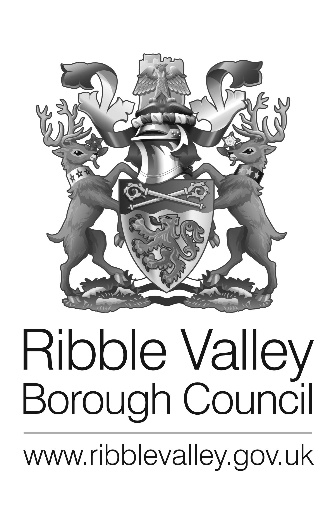 Ribble Valley Borough CouncilCouncil officesChurch WalkCLITHEROEBB7 2RA                                                                                    My reference: 3/2020/0453Direct Dial: (01200) 425111Fax: (01200) 414487Email: planning@ribblevalley.gov.ukDate: 22 June 2020Location: Richmond Houses Houghclough Lane Chipping PR3 2NTProposal: Discharge of condition 3 (materials) from Planning Application 3/2020/0174I write in response to your application to discharge the conditions pursuant to planning approval 3/2020/0453NICOLA HOPKINSDIRECTOR OF ECONOMIC DEVELOPMENT AND PLANNINGPaul BuckRichmond HousesHoughclough LaneChippingPrestonPR3 2NT  Condition 3 (materials) from Planning Application 3/2020/0174 be partially discharged and fully discharged upon implementation. It is considered that the natural materials are appropriate to the building and the locality and would be visually acceptable.